Информация МКОУ «СОШ х. Ново – Исправненского»о проведении Всероссийского дня здоровья6 апреля 2019 года.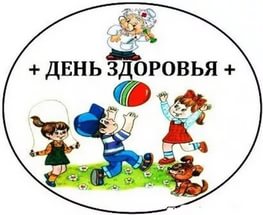    6 апреля в МКОУ «СОШ х. Ново – Исправненского» был проведён День здоровья. Цель: Пропаганда среди учащихся  здорового образа жизни,  развития интереса к физической культуре и спорту.В начале мероприятия  проведён Единый урок  по теме «Спорт и физическое воспитание – залог здорового образа жизни и укрепления мира».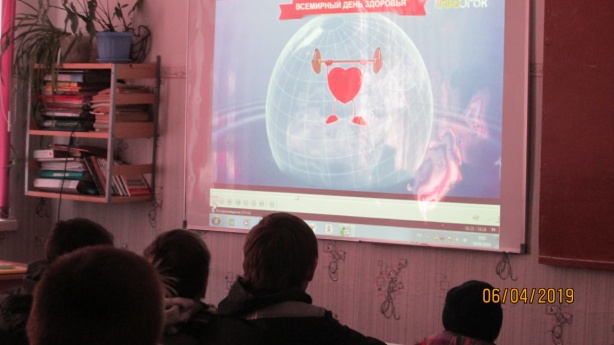 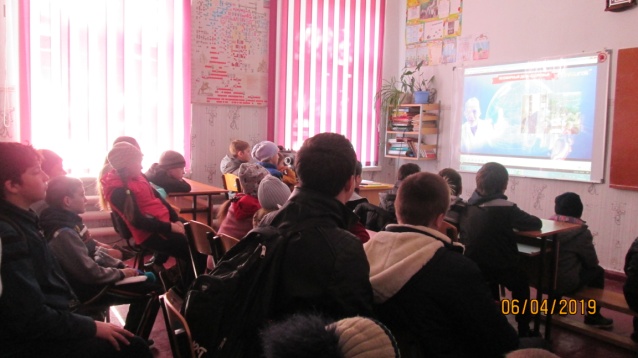 Просмотр видео-презентации «Всемирный день здоровья».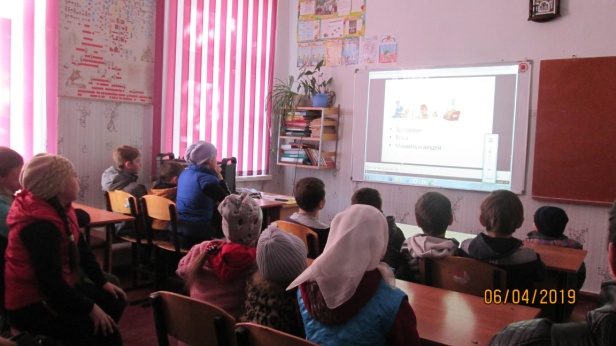 Просмотр видео-презентации «Правила поведения в походе».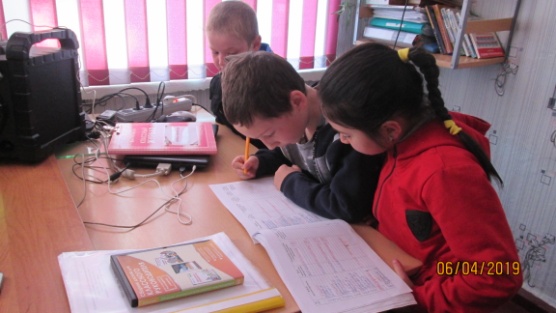 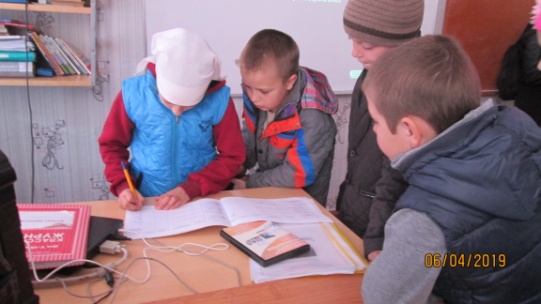 Учащиеся получили  инструктаж  по ТБ.Далее отправились  в туристический поход по окрестностям хутора.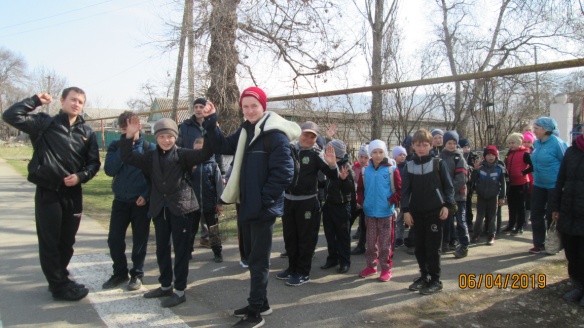 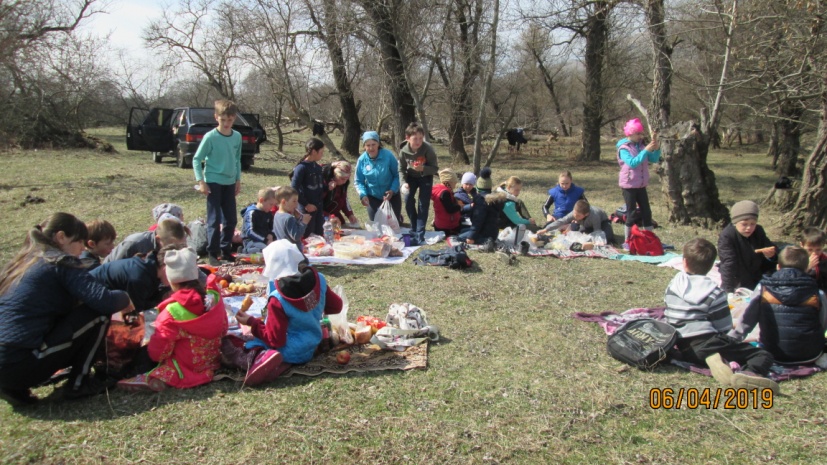 Организован обед на свежем воздухе.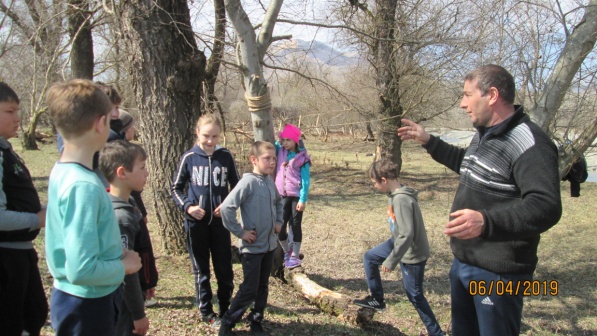 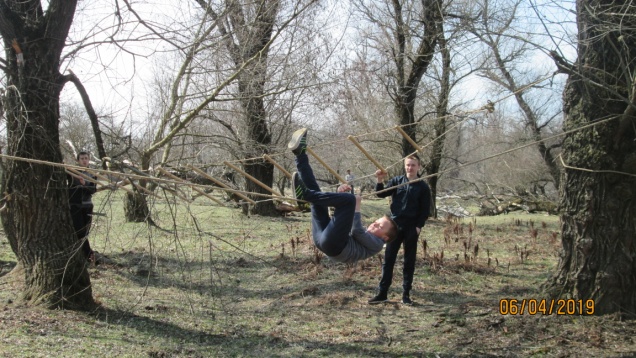 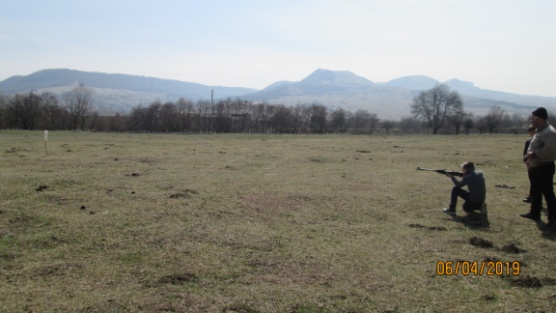 Объяснение и выполнение полосы препятствий. 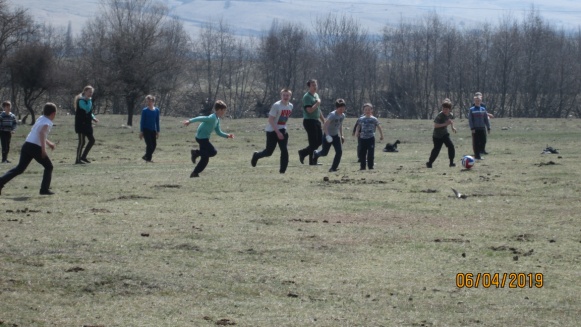 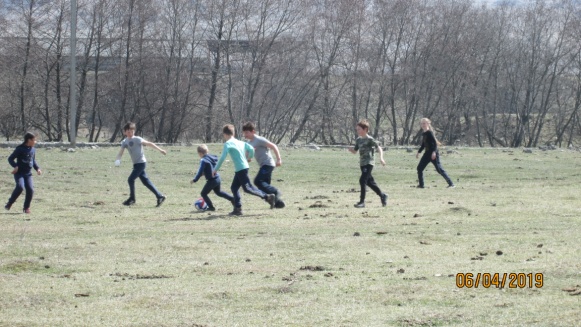 Игра в футбол.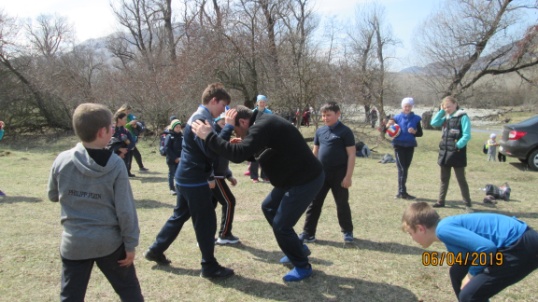 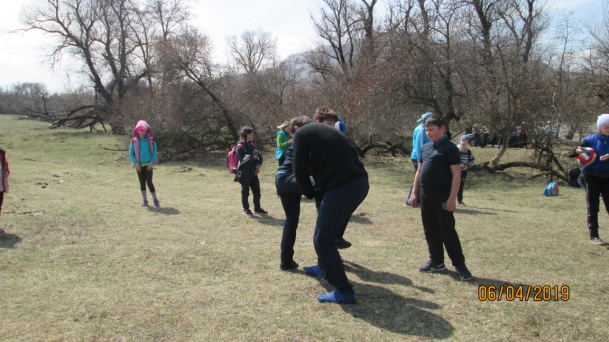 Показ элементов борьбы «Самбо».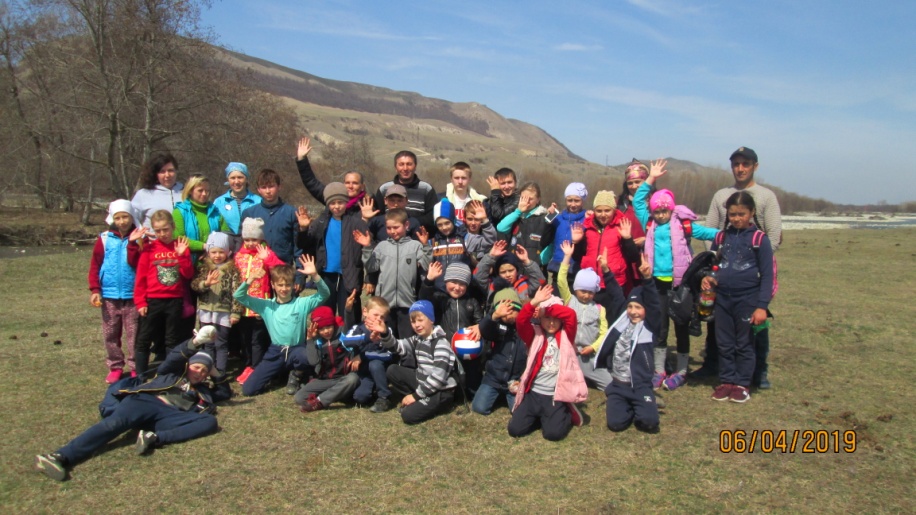 Общее фото.Педагог-организатор: _____________ /А.Д.Ганюта/Учитель физической культуры: ________ /А.Х.-М.Байрамкулов/Директор школы: ________ /П.Ю.Котлярова/